Дорогиемамы и папы, бабушки и дедушки!Детский сад радушно открывает двери и приглашает всех желающих на Неделю открытых дверей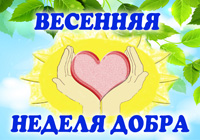 План проведения Недели открытых дверейДобро пожаловать!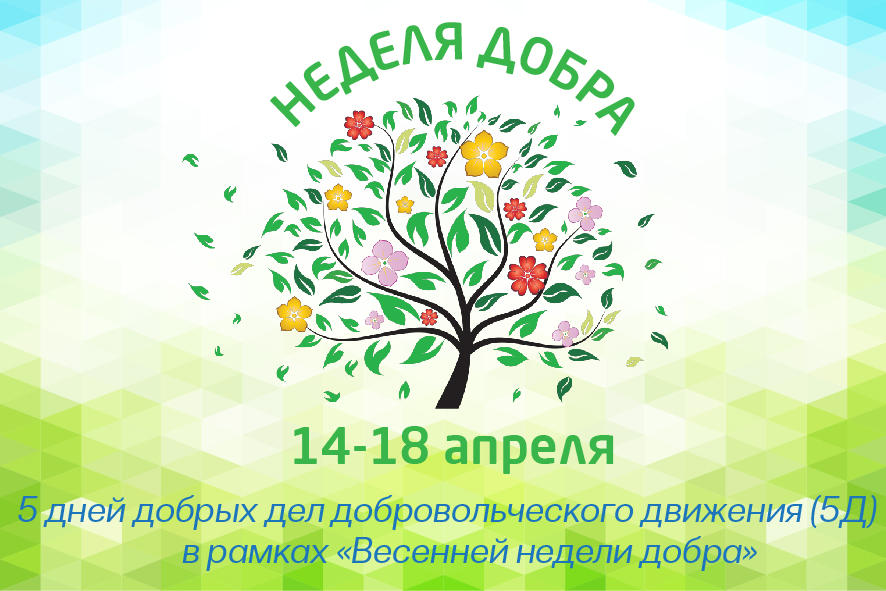 Чем больше в мире доброты,Тем счастливей Я и Ты!Дата Время и место проведенияМероприятие Ответственный 16 апреля9.10группа № 8Квест «Доброта спасет мир» в старшей группе № 8Желнинская Е.А.Якушева Е.В.16 апреля10.00 площадка у входа в детский садФлэш-моб«Пусть день начнется с Доброты!»Кульшина У.И.Раскатова Н.Н.16 апреля17.00физкультурный залСпортивная аэробикав старшей группе № 8Голубева М.В.17 апреля 9.30группа № 5«Путешествие в Страну Доброты» в подготовительной к школе группе № 5Ермолаева С.А.17 апреля 16.00 группа № 1Совместная театрализованная деятельность с родителями «Наш добрый Теремок» в первой младшей группе № 1Голубкова Е.А.Апульцина А.Р.18 апреля 13.15 методический кабинетКвест для педагогов «Поделись своею Добротой»Долина М.В.Якушева Е.В.18 апреля 17.00физкультурный залСпортивная аэробикав старшей группе № 8Голубева М.В.19 апреля 9.25группа № 6«День путешествующей Улыбки»  в средней группе № 6Крюкова Т.Ю.19 апреля 17.00 группа № 9Викторина с родителями «Нас сказки учат Доброте» Таранова И.П.Апульцина А.Р.19 апреля 17.00физкультурный залСпортивная аэробикав подготовительной к школе группе № 5Голубева М.В.Иванова Н.С.20 апреля13.00 – 14.00 методический кабинетВстреча с администрацией детского садаШитикова А.Д.